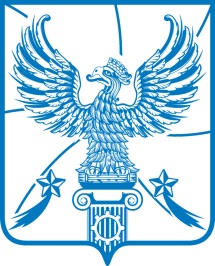 АДМИНИСТРАЦИЯМУНИЦИПАЛЬНОГО ОБРАЗОВАНИЯГОРОДСКОЙ ОКРУГ ЛЮБЕРЦЫ
МОСКОВСКОЙ ОБЛАСТИОктябрьский пр-т, д. 190, г. Люберцы, Московская обл., 140000
Тел.: (495) 554-60-83, факс: (495) 503-15-22, e-mail: sk@lubreg.ru, www.lubreg.ru
 ОКПО04034252 ОГРН 1025003213179 ИНН/КПП 5027036758/502701001________________________________________________________________ПРЕДПИСАНИЕ ВЛАДЕЛЬЦУ КОНСТРУКЦИИО ДЕМОНТАЖЕ НЕЗАКОННО УСТАНОВЛЕННОГО СРЕДСТВА РАЗМЕЩЕНИЯ ИНФОРМАЦИИгородской округ ЛюберцыМосковской области				          "   31  "  января  2018г.	Администрацией городского округа Люберцы Московской области на территории г.о. Люберцы выявлено нарушение порядка установки средств размещения информации,  предусмотренного Законом Московской области от 30.12.2014 № 191/2014-ОЗ «О благоустройстве в Московской области», а именно: п. 1 ст. 23 Закона – эксплуатация средства размещения информации без действующего разрешения.	В  соответствии с Законом Московской области от 30.12.2014 
№ 191/2014-ОЗ «О благоустройстве в Московской области» предписываем владельцам средств размещения информации в десятидневный срок с даты опубликования данного предписания демонтировать незаконно установленные средства размещения информации с приведением территории в первоначальное состояние и восстановлением благоустройства.                В целях дополнительного оповещения владельцев конструкций, установленных без действующего разрешения, а также для комплексного информирования заинтересованных лиц о предстоящем демонтаже таких конструкций, предписания о демонтаже средств размещения информации размещены на официальном сайте администрации http://www.lubreg.ru.               Перечень средств размещения информации установленных и эксплуатируемых без разрешения, срок действия которого не истек:Заместитель Главы администрации                                                   К.А. Тимашков№ п/пНомер предписания, дата предписанияАдрес  размещения конструкцииТип конструкцииВладелец конструкции1№2исх-15
от 15.01.2018г.   Люберцы,
3 п/о, д. 100штендер, наклейки (2 ед.), информационное таблоНеизвестен2.№2исх-16
от 15.01.2018г. о. Люберцы,
г. Люберцы, ул. Волковская, д. 63штендер, баннер (6 ед.)Неизвестен3.№ 2исх-19от 22.01.2018г. о. Люберцы,г. Люберцы, ул. Урицкого, д. 10АбаннерНеизвестен4.№ 2исх-20от 22.01.2018г. о. Люберцы, 
г. Люберцы, ул. Инициативная, д. 3Бштендер, поликарбонат (2 ед.)Неизвестен5.№ 2исх-21от 22.01.2018г. о. Люберцы, 
г. Люберцы, ул. 8 Марта, д. 30БштендерНеизвестен6.№ 2исх-22от 22.01.2018г.о. Люберцы, г. Люберцы, ул. Гоголя, д.  3штендер, стелаНеизвестен7.№ 2исх-23от 22.01.2018г.о. Люберцы, г. Люберцы, 1-й Панковский проезд, д. 25штендерНеизвестен8.№ 2исх-27от 22.01.2018г.о. Люберцы, г. Люберцы, ул. Красногорская, д. 1АштендерНеизвестен9.№ 2исх-32от 22.01.2018г.о. Люберцы, г. Люберцы, ул. Митрофанова, д. 13наклейка, штендерНеизвестен10.№ 2исх-36от 30.01.2018г.о. Люберцы, г. Люберцы, Котельнический проезд, д. 27абаннер (4 ед.)Неизвестен